THE UNIVERSITY OF TEXAS SYSTEM POLICEDP-7Pre-Employment Interview Booklet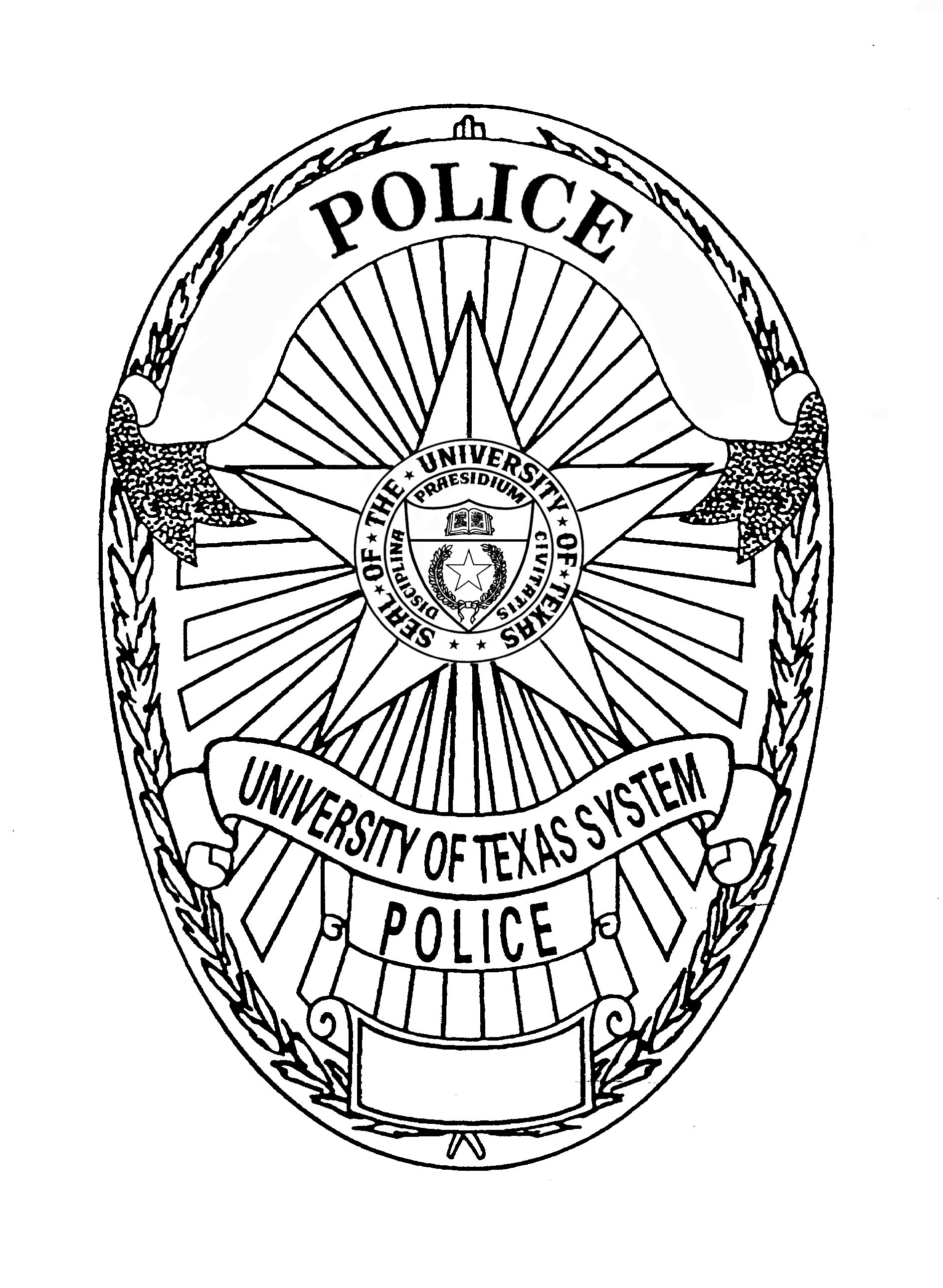 TABLE OF CONTENTSI.	INTRODUCTION	3II.	INTERVIEW FORMAT	4III.	INTERVIEW DIMENSIONS	5IV.	INTERVIEW GUIDE	7V.	INTERVIEW COMPUTATION SHEET (DP#12)	12VI.	RATING SCALES	15INTRODUCTIONThe information contained in this booklet will serve as a guide for board members interviewing applicants.  The interview content has been carefully prepared and the format for rating scales has been developed in conjunction with this content.  When conducting interviews, board members must follow the information in this booklet, consisting primarily of a structured interview, which requires that the interview board adhere to the same general format with all applicants.  The board need not limit the interview to the question areas suggested in this booklet.  In many situations, it will be appropriate to ask additional, clarifying questions that are related to the applicant's qualifications.  Such clarification is not only appropriate, but may be necessary to provide the most accurate rating of the applicant.  However, board members should avoid asking questions that are irrelevant or not directly related to the job requirements.Board members must become thoroughly familiar with this booklet and with the interview content before beginning the oral interviews.  Any questions about this material that may arise during the course of the interviews should be thoroughly discussed with the other board members to ensure a common understanding regarding these interviews.INTERVIEW FORMATOnce notified of the need for an oral review board for a Police Cadet or a Lateral Police Officer, the Chief of Police must select the board chairperson and the four board members.Telecommunicator and Public Safety Officer Boards may deviate from this interview board format (chairperson and 4 member format) pursuant to approval by the Component’s Chief of Police. However, the DP-7 should be utilized and amended only to accommodate the actual number of board members (ex: 2 board members in lieu of 5 board members).The board chairperson will receive the applicant files. The chairperson will then distribute the applicant files among the board members.  Each board member should then utilize the information given in the preliminary background along with other sources to develop several personal questions to ask the applicant.  These questions do not have to be limited to this information but shall follow the guidelines given in Section IV, "Interview Guide.”  Questions should not be developed that may lead an applicant into an admission of past alcohol or drug addiction or any mental/physical disability.  Although questioning may proceed into these areas if an applicant blatantly reveals information that is not solicited, the board chairperson shall exercise proper judgment and discretion before allowing such questioning.  The board chairperson will be responsible for discontinuing improper questions before they are answered by the applicant.An applicant's selection ranking will be determined by his/her total score.  The applicant's total score will be the sum of each score on each dimension submitted by the four board members.  Although the board chairperson will evaluate and score an applicant, the chairperson’s score must not be utilized to determine the applicant cumulative score unless two or more applicants tie.  In this case, the board chairperson’s score must be utilized to break the tie.INTERVIEW DIMENSIONSDEPENDABILITYThe dependability of an applicant is evaluated based on the extent to which the individual might be expected to:report for work on timerefrain from taking or making excessive personal phone calls be accurate and thorough in handling the details of an assignmentsubmit work on timefollow through on all assignments not abuse sick timeINITIATIVEThe initiative of an applicant is evaluated based on the extent to which the individual might be expected to:strive to put forth his/her best effort at all timesdiligently and conscientiously carry out his/her assignments,care about his/her competence and want to improve his/her skillssee himself/herself as responsible for learning the job and staying abreast of new developments in his/her occupational fieldproceed on assignments without waiting to be told what to dorecognize his/her own deficiencies and strive to correct themINTERPERSONAL SKILLSThe interpersonal skills of an applicant are evaluated based on the extent to which the individual might be expected to:understand the motives of people and usually be able to anticipate how people will act in a given situationconsider individual differences when dealing with people rather than treating everyone alikeinteract with people in a wide variety of circumstances without arousing antagonismwork effectively as a member of a teamSITUATIONAL Reasoning ABILITYThe situational reasoning ability of an applicant is based on the extent to which the individual might be expected to:demonstrate good "common sense"know how to analyze a situation, identify the important elements and make a logical decisionhave little difficulty deciding what to do in most situationsuses reasonable caution when facing an unknown situation demonstrate officer safety consciousnessCOMMUNICATION SKILLSThe oral communication skills of an applicant are evaluated based on the extent to which the individual might be expected to:speak clearly and intelligibly to individualscommunicate effectively with persons of widely divergent cultural and educational backgroundscommunicate effectively with supervisors and other employees in relaying needed informationINTERVIEW GUIDEDEPENDABILITYThis factor requires the interviewer to seek out evidence indicating:1.	Willingness of others to place their confidence in applicant's ability2.	Applicant's success or failure to honor obligations3.	Applicant's success or failure to performINITIATIVEThis factor requires the interviewer to seek out evidence of the applicant's:1.	Willingness to improve his/her own skills and knowledge2.	Desire to improve his/her own performance level3.	Motivation to do more than the minimum requirements of a situation4.	Interest in finding improved ways for doing a job or task5.	Inability to fulfill the requirements of the jobINTERPERSONAL SKILLSThis factor requires the interviewer to seek out evidence of applicant's:1.	Ability to deal effectively and positively with others2.	Interest in working with people3.	Desire to be of service to others4.	Fairness in dealing with all segments of society5.	Ability to handle more than one project at a time6.	Ability to handle stressful situationsSituational Reasoning AbilityThis factor requires the interviewer to seek out evidence of applicant's:1.	Judgment abilities2.	Officer Safety consciousness 3.	Responsible use of authority4.	Ability to consider alternatives5.	Ability to recognize when a crime has been committed6.	Ability to handle stressful situations Oral Communication SkillsThis factor requires the interviewer to seek out evidence of applicant's:1.	Speech2.	Attentiveness3.	Ability to practice active listening4.	Patience5.	Confidence6.	Communication StyleUNIVERSITY OF TEXAS SYSTEM POLICE INTERVIEW COMPUTATION SHEETINSTRUCTIONS:Refer to Policy 401 and 401A, IX Phase 5 – Oral Interview Board for procedures relating to interviewing a new cadet or lateral police officer.  Refer to Policy 401B, VIII Phase 4 – Oral Interview Board for procedures relating to hiring a new Telecommunicator.Each applicant is rated on a scale of “1” (lowest) to “5” (highest).  Use the five-point behaviorally-anchored rating scales (Section VI. pgs.15-19) provided in the DP-7 Pre-Employment Interview Booklet as a guide.  For each dimension scale, write the number that is closest to describing the predicted behavior/performance of the applicant if hired as a Police Officer/Telecommunicator.  The Dependability, Initiative, and Interpersonal Skills dimensions are to be based on the applicant’s personal history statement and background investigation, the board members’ written questions (which should be written or attached to the back of this form), and the standardized questions.The Situational Reasoning dimension is to be based on the applicant’s answers to the questions on that topic.The Oral Communication Skill dimension is to be based on the overall interview.  The Overall Suitability for Employment should be uniformly collected, evaluated and protected in accordance with institutional policy, and federal, state and local laws. A “whole person” assessment for each individual should consider both favorable and unfavorable information, along with mitigating circumstances, and overall qualities of credibility to determine suitability. Entities may also choose to assess the person’s honesty and truthfulness in answering relevant questions.As a principle of rating, a “3” is given to an average applicant or when there is little or no significant evidence available about the dimension.  The extreme ratings of “1” or “5” should be given only when strong positive or negative evidence of the applicant’s ability has been obtained.The chairperson of the interview board must compute the average rating.  To do so, total the scores of all board members on each individual dimension using a grading system in which 1 equals the lowest score and 5 equals the highest score. Add the “Total Numbers” together and write this number in the space marked “Grand Total”.  Divide the “Grand Total” by the number of board members. Take that result and divide by 6 (Dimensions). Record this number in the space marked “Total Average Score.”  The result should be a number between 1 and 5. Although the board chairperson will evaluate and score an applicant, the chairperson’s score must not be utilized to determine the applicant cumulative score unless two or more applicants tie.  In this case, the board chairperson’s score must be utilized to break the tie.Example with Four Board MembersExample if Chairman’s Score Is Included to Break TieRATING SCALESDIMENSION 1 – DEPENDABILITYDIMENSION 2 -- INITIATIVEDIMENSION 3 -- INTERPERSONAL SKILLSDIMENSION 4 -- SITUATIONAL REASONING ABILITYDIMENSION 5 -- ORAL COMMUNICATION SKILLBackground FactorWhat to Look ForWork HistoryDegree of responsibilityGrowth of responsibilityRecognition by employers/supervisorsRaises/promotionsAttitude of co-workersMajor accomplishmentsReprimands/disciplinary measuresAttendance/tardinessWork qualityReasons for leaving jobsEmployers/supervisors satisfiedUnemployment RecordNumber of jobs in recent yearsTime unemployedLength of unemploymentUse of time while unemployedMilitary RecordJob responsibilitiesPromotionsMedals/awardsSpecialized trainingReprimands/disciplinary measuresConvictionsEducational HistoryAcademic accomplishments/problemsAwardsSchool clubs or activitiesElective officePositions of trustDisciplinary problemsBackground FactorWhat to Look ForWork HistoryEfforts to improve job skillsEfforts to improve methods/proceduresRecognition by employer/supervisor for initiativeDoing more than the job requiredDesire to assume increased responsibilities (promotion)Military RecordInterest in training/acquiring new skillsDesire to seek meaningful workBetter ways to do a job or taskTake advantage of educational opportunities while in militaryDoing more than the bare minimumPositive attitude about serviceEducational HistoryAdvanced training (voluntary or required)Educational accomplishmentsPersonal sacrifice to obtain educationExtracurricular activitiesFailure to complete courses/schoolingLow grades due to failure to prepare properlyBackground FactorWhat to Look ForWork HistoryRelations with co-workersAttitude of employers/supervisorsTeam orientationResponsible use of authorityLeadership experienceSensitivity to other's feelingsProblems in dealing with authorityReason for job changes related to peopleReprimands/disciplinary actionsEducational HistoryRelationship with teachers and studentsActivities requiring working with othersLeadership experienceSports or other team activitiesDiscipline problemsCriminal RecordWas there a victim (person)?Would any friend, acquaintance, or family member affect his/her ability to conduct his/her assignment in a legal and professional manner?Would credibility be compromised?Background FactorWhat to Look ForWork Historyconsiderable difficulty in deciding what to do when facing a new situationstops and thinks things out when the situation requires fast actionexercises reasonable caution when facing an unknown situationtakes unnecessary risksseldom knows which way to go if faced with a difficult situationwhen time permits, they carefully consider all alternatives before actingability to recognize when a situation is deterioratingMilitary RecordJob responsibilitiesPromotionsMedals/awardsSpecialized trainingReprimands/disciplinary measuresConvictionsEducational HistoryAcademic accomplishments/problemsAwardsSchool clubs or activitiesElective officePositions of trustDisciplinary problemsBackground FactorWhat to Look ForWork HistoryAbility to relay information in a professional mannerAbility to engage in conversation with employers/supervisorsConsistencyBody LanguageLeadership experienceSpeechAttentivenessReprimands/disciplinary actions in relation to communication failuresEducational HistoryAbility to interact with teachers and studentsActivities requiring working with others and communicating desires and outcomesLeadership experienceSports or other team activitiesDiscipline problemsAPPLICANT:CHAIRPERSON:DATE:DIMENSION#1#2#3#4#5    TOTAL1.	Dependability2.	Initiative3.	Interpersonal Skills4.	Situational Reasoning Ability5.	Communication Skills6.   Overall Suitability for EmploymentGRAND TOTALGRAND TOTALGRAND TOTALGRAND TOTALGRAND TOTALGRAND TOTALTOTAL AVERAGE SCOREDIMENSION#1#2#3#4#5    TOTAL1.	Dependability3443N/A142.	Initiative4223N/A113.	Interpersonal Skills3334N/A134.	Situational Reasoning Ability5543N/A175.	Communication Skills4432N/A136.   Overall Suitability for Employment4343N/A14GRAND TOTALGRAND TOTALGRAND TOTALGRAND TOTALGRAND TOTALGRAND TOTAL82TOTAL AVERAGE SCORE82/4(board members)=20.5 20.5/6(dimensions)=3.4DIMENSION#1#2#3#4#5    TOTAL1.	Dependability34434182.	Initiative42232133.	Interpersonal Skills33345184.	Situational Reasoning Ability55433205.	Communication Skills44323166.   Overall Suitability for Employment4343216GRAND TOTALGRAND TOTALGRAND TOTALGRAND TOTALGRAND TOTALGRAND TOTAL101TOTAL AVERAGE SCORE101/5(board members)=20.2 20.2/6(dimensions)=3.3Rating Scale ValueExamples of Dependability“1”could be expected to not respond to a call for assistance on a crime in progresscould be expected to ignore the police radio or telephone for a while because he/she is tired of one minor complaint after anothercould be expected to be suspended at least once in his/her first year because he/she consistently would not follow procedurescould be expected to occasionally fail to make court appearances when he/she is a key witnesscould be expected to consistently miss important details in an assignment“2”could be expected to be late for work about half the timecould be expected to make excuses when faced with an unpleasant assignmentcould be expected to call in sick along with other employees to protest some working conditionscould be expected to be unpredictable in his/her court appearancescould be expected to be late in submitting about half of his/her reports“3”could be expected to need disciplinary action before reducing his/her lateness for assignmentscould be expected to take longer than necessary on routine assignmentscould be expected to get his/her work in on time even if incomplete“4”could be expected to do his/her share of the paper work even though he/she thinks it's boring stuffcould be expected to read a suspect his/her rights at the appropriate timecould be expected to turn in required paper work without being remindedcould be expected to have his/her weapon serviceable at all times“5”could be expected to quickly finish a regular assignmentcould be expected to remain awake and alert throughout an entire shift where there is no activitycould be expected to always be present and on time for scheduled appointmentscould be expected to be an employee who can always be counted onRating Scale ValueExamples of Initiative“1”could be expected to think he/she has learned all there is to know about his/her work and not seek any more trainingcould be expected to not try to learn anything new during in-service training programscould be expected to refuse remedial training in an area of weakness if he/she doesn't get paid overtime for itcould be expected to not initiate any work on his/her own until told what to do“2”could be expected to be satisfied if he/she just barely meets minimum requirements on an assignmentcould be expected to think all employees have about the same chance of getting ahead no matter what they docould be expected to sign up for voluntary training programs, but not complete very many of them“3”could be expected to volunteer for an assignmentcould be expected to think all employees have about the same chance of getting ahead no matter what they docould be expected to sign up for voluntary training programs, but not complete very many of them“4”could be expected to volunteer for difficult assignmentscould be expected to develop good, reliable resources to help them do his/her jobcould be expected to work hard preparing for promotional opportunitiescould be expected to spend extra time on his/her own improving his/her work skillscould be expected to keep track of crime trends in other areas that might affect his/her own area“5”could be expected to request additional training in an area where he/she may be weakcould be expected to actively look for an evaluation of his/her performance in order to improve his/her abilities as an officercould be expected to maintain his/her own set of departmental memos with notes and his/her own cross-reference system worked outcan handle more than one assignment at a timeable to maintain his/her work-loadRating Scale ValueExamples of Interpersonal Skills“1”could be expected to laugh at the parents of a child who is missingcould be expected to ignore information received from fellow employee because that employee is a different racecould be expected to be discourteous and insulting to other employeescould be expected to verbally insult and/or strike at someone who calls him names“2”could be expected to be considered by other employees as a “real loser”could be expected to be indifferent to other people’s problemscould be expected to appear as a mean, tough person to a group of school-age children“3”could be expected to permanently end his/her friendship with a neighbor who accidentally blows his/her cover while on a stakeoutcould be expected to tell participants in a neighborhood dispute that he/she would arrest them all if he/she was called back againcould be expected to work better as a “loner” rather than with a partnercould be expected to ignore an angry citizen complaining about a speeding ticket that the officer issued two years ago“4”could be expected to ignore someone who insults himcould be expected to convince a hardened criminal that a police officer is really his/her friendcould be expected to change his/her behavior as appropriate when dealing with individuals of a different ethnic backgroundcould be expected to satisfy a complaining citizen that the police department is doing a good job“5”could be expected to be considered by other employees as a “really fine person”could be expected to issue a citation in a manner such that the violator would actually be grateful for receiving the ticketcould be expected to always be friendly and helpfulcould be expected to cooperate fully with other in working on a team projectRating Scale ValueExamples of Situational Reasoning Ability“1”could be expected to shoot at a car containing bank robbery suspects and their hostagescould be expected to “lose his/her cool” in a tight situationcould be expected to act first and think later in all situationscould be expected to think he/she has a solution before he/she even knows what the problem is“2”could be expected to seldom know which way to go if faced with a difficult situationcould be expected to take unnecessary riskscould be expected to not recognize when a situation is deteriorating“3”could be expected to make correct decisions in simple situations, but generally “blow” the tough onescould be expected to fail to recognize some obvious alternative courses of action in many situationscould be expected to make snap decisions when the situation does not require itcould be expected to have considerable difficulty in deciding what to do when facing a new situationcould be expected to stop and think things out when the situation requires fast action“4”could be expected to exercise reasonable caution when facing an unknown situationcould be expected to know when a situation requires additional helpcould be expected to change his/her approach to a situation if his/her first idea is not working“5”could be expected, when time permits, to carefully consider all alternatives before actingcould be expected to have almost no difficulty in deciding what to do when facing a new situationcould be expected to generally take the correct course of action in a touch situationcould be expected to never fail to do the right thing in every situationRating Scale ValueExamples of Oral Communication Skill“1”uses obscene language in conversationspeech is rambling or confuseddoes not pay attention to others when they are speakingappears to have difficulty understanding and/or comprehending“2”speech is muffled or difficult to understandspeaks too rapidly to be understoodstares at one place while speakingvolume of speech is so low that it is difficult to hearspeaks in voice that is abnormally loud; appears to be shouting“3”appears to respond to some questions with a “canned” or memorized speechnasal voice; talks through noseuses colorful or flowery languageuses lots of “big” words in speaking to others“4”does not struggle to make self-understoodis very familiar with “street lingo”has a pleasant voice“5”waits for others to finish before starting to talkspeaks slowly and distinctlyhas clear, strong voiceverbal presentation is logicalanswers to questions are brief but thoroughmaintains good eye contact when speaking or listening